Elektrolika Gospić			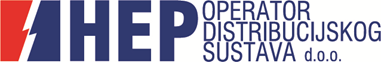 OBAVIJEST O PLANIRANOM PREKIDUObavještavamo korisnike mreže s područja općine Rakovica da će zbog planiranih radova na postrojenjima naše elektroenergetske mreže biti u prekidu opskrba električnom energijom za naselje: Nova Kršlja i Stara Kršlja.Prekid u opskrbi je predviđen:U slučaju nepovoljnih vremenskih uvjeta radovi se odgađaju.Za sva druga pitanja koristite adresu info.dpgospic@hep.hr ili telefon 0800 300 419S poštovanjemHEP-Operator distribucijskog sustava d.o.o.ČLAN HEP GRUPESlužba za vođenje pogonaTelefaks: 053 572 631Telefon: 0800 300 419danau vremenu 26.07.2021. 27.07.2021.  28.07.2021.	 08:00 do 17:00 sati 08:00 do 18:00 sati 08:00 do 16:00 sati